Lesson 3LO: To develop a design for a particular group(WAGOLL)Bug Hotel for minibeasts to live in, to go in a garden.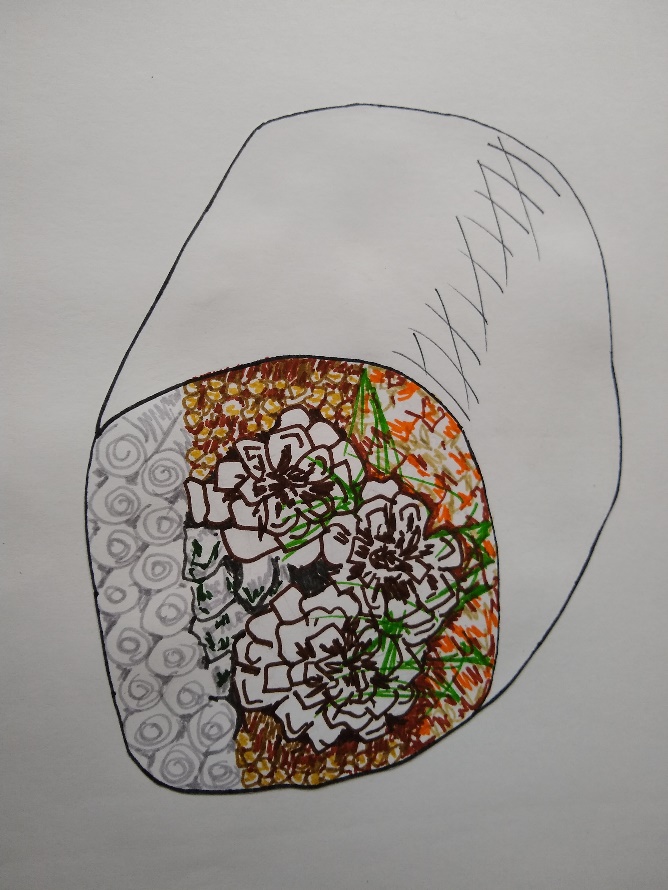 